«Семей»  Медициналық колледжі»  мекемесіУчреждение «Медицинский колледж «Семей»Оқу-әдістемелік кешен Учебно-методический комплексПән: Предмет: Начальная военная подготовкаМамандық: Специальность: 0301000 «Лечебное дело»Біліктілік: Квалификация: 0301013 «Фельдшер»Тақырып: Тема: Ручные гранатыОқытушы: Преподаватель: Заманбеков Қ.Ж.                                                                   ӘБК мәжілісінде қаралды                                                                               Хаттама №________________                                                                          «____»____________ 20__ ж.                                                                        ӘБК төрайымы __________		                                                         Рассмотрено за заседании ПЦК	                                                                    Протокол №________________                                                                           «____»____________ 20__ ж.                                                                               Председатель ПЦК __________Оқу-әдістемелік кешеннің мазмұныСодержание УМКҚазақстан Республикасының мемлекеттік жалпыға міндетті білім беру стандартынан көшірме.         Выписка из ГОСО РКТиптік оқу бағдарламасынан көшірме         Выписка из типовой учебной программыЖұмыс бағдарламасынан көшірме          Выписка из рабочей программыСабақтың әдістемелік әзірлемесі          Методическая разработка занятияҚазақстан Республикасының мемлекеттік стандартынан көшірме Выписка из государственного стандарта РК                                                                         МЖМБС ҚР ДСӘДМ 29.07.2016 -661                                                                                  ГОСО МЗСР  РК   29.07.2016 -661Алғашқы әскери дайындық:Начальная военная подготовка:Должны знать:
      1) место и роль Вооруженных Сил Республики Казахстан в обеспечении национальной безопасности;
      2) символы Вооруженных Сил Республики Казахстан и значение боевого знамени воинской части;
      3) виды и рода войск Вооруженных Сил Республики Казахстан, воинские звания офицерского и сержантского состава;
      4) конституционные и законодательные права и обязанности граждан Республики Казахстан по защите суверенитета и территориальной целостности государства;
      5) назначение уставов Вооруженных Сил Республики Казахстан;
      6) особенности и общее содержание требований Дисциплинарного устава Вооруженных Сил;
      7) особенности и общее содержание требований устава внутренней службы Вооруженных Сил;
      8) особенности и общее содержание требований строевого устава Вооруженных Сил;
      9) общую характеристику современного боя;
      10) виды боя и их характеристику;
      11) организацию мотострелкового отделения и его вооружение;
      12) назначение, боевые свойства, общее устройство и принцип работы автомата (пулемета);
      13) меры безопасности при обращении с оружием и боеприпасами;
      14) определения «строй» и «элементы строя»;
      15) команды для построения и движения строя, относительную разницу между предварительным и исполнительным командами;
      16) приемы выполнения движения строевым и походным шагом, повороты на месте и в движении;
      17) команды и порядок построения отделения в одну и в две шеренги, а также перестроение одношереножного строя в двухшереножный и обратно;
      18) команды и действия при выполнении выхода из строя и возвращение в строй;
      19) общие понятия об ориентирах и ориентировании на местности;
      20) устройства компаса Адрианова;       21) понятия об азимутах: истинный азимут – А, магнитный азимут – мА, магнитное склонение – ;
      22) способы определения сторон горизонта по компасу;
      23) сущность движения по магнитному азимуту.
     Должны уметь:
      1) составлять карточки огня отделения;
      2) передвигаться под огнем противника по любой местности;
      3) преодолевать препятствия (заграждения);
      4) выбирать место для наблюдения и стрельбы, а также самоокапываться в бою;
      5) действовать по сигналам «Радиационная опасность!», «Химическая тревога!», «Воздух!», «Отделение к бою!»;
      6) выполнить неполную разборку и сборку автомата (пулемета);
      7) проверить исправность автомата (пулемета), его чистоту, смазку и готовность к стрельбе;
      8) устранять задержки, возникшие при стрельбе из автомата (пулемета);
      9) принимать строевую стойку, выполнять команды «Становись!», «Равняйсь!», «Смирно!», «Вольно!», «Заправиться!»;
      10) выполнять движение строевым и походным шагом, повороты на месте и в движении;
      11) выполнять движение выход из строя и возвращение в строй;
      12) выполнять воинское приветствие на месте и движении в головном уборе и без него;
      13) ориентироваться на местности;
      14) определять направление магнитного азимута на ориентиры по компасу;
      15) двигаться на местности по магнитным азимутам.
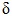 	Базовые компетенции: Профессиональные компетенции Типтік оқу бағдарламасынан көшірмеВыписка из типового учебного плана Мамандық: Специальность: 0301000 «Лечебное дело»Біліктілік: 0301013 «Фельдшер»Квалификация:Тақырыптық жоспар: Тематический план: Начальная военная подготовка Пән бойынша барлық сағат: Всего часов по предмету: 100Теория: 100Тәжірибе: Практика:Типтік оқу бағдарламасы:	Типовая учебная программа: Основанием для организации и проведения начальной военной подготовки молодежи в организациях образования Республики Казахстан являются:1) Закон Республики Казахстан «О воинской службе и статусе военнослужащих» от 16 февраля 2012 года;2) Постановление Правительства Республики Казахстан от 11 февраля 2013 года № 118 «Об утверждении Правил подготовки граждан к воинской службе, организации и проведения, а также формирования учебно-материальной базы по начальной военной подготовке».Пәннің мазмұны: Содержание дисциплины: Теориялық сабақ: Теоретическое занятие: 2Тәжірибелік сабақ:Практическое занятие:Жұмыс бағдарламасынан көшірме Выписка из рабочей программыМамандық: Специальность: 0301000 «Лечебное дело»Біліктілік: Квалификация: 0301013 «Фельдшер»Пән: Предмет: Начальная военная подготовкаКурс       І   семестр ІІОсы тақырыпқа берілген барлық сағат саны:Общее количество часов на данную тему: 2Теория: 2 часаТәжірибе/Практика:Урок № 13Тақырып: Тема: Ручные гранатыСабақтың түрі: Вид урока: Теория Сабақтың типі: Тип урока:Сағат саны: 2Количество часов:Место проведения урока: учебный классБілім алушы білу керек: Государственное устройства РК. Роль ВС в обеспечении национальной безопасностиОбучающийся должен знать:Білім алушы игере білу керек: Выполнение строевых приемов Обучающийся должен уметь:Оқытушыға арналған әдебиеттер: К. Аманжолов, А. Тасболатова, Б, Аманжолова «Начальная военная подготовка» учебник 10 - 11 класс 250 л.Литература для обучающихся: К. Аманжолов, А. Тасболатова, Б, Аманжолова «Начальная военная подготовка » учебник 10 - 11 класс  250 л.Теориялық сабақтың әдістемелік әзірлемесіМетодическая разработка теоретического занятияМамандық: Специальность: 0301000 «Лечебное дело»Сабақтың типі: жаңа тақырыпты игеру Тип занятия:Өткізу әдісі: Методика проведения: лекция Сағат саны: Количество часов: 2Сабақтың өтетін орны:  Место проведения занятия:Сабақтың тақырыбы: Тема урока: Ручные гранатыСабақтың  мақсаты: Цель занятия познакомить с видами ручных гранат, их устройством и боевыми свойствами, развивать устную речь, внимание, мышление, расширение кругозора, прививать студентам серьёзное и внимательное отношение к соблюдению ими дисциплины и выполнению поставленной задачи;  прививать любовь к Родине, воспитывать чувства патриотизма и интернационализмаСабақтың міндеттері: Задачи занятия:Образовательная: познакомить с видами ручных гранат, их устройством и боевыми свойствами.Развивающая: развивать устную речь, внимание, мышление, расширение кругозораВоспитательная: прививать студентам серьёзное и внимательное отношение к соблюдению ими дисциплины и выполнению поставленной задачи;  прививать любовь к Родине, воспитывать чувства патриотизма и интернационализмаОснащение занятия: ЛекцияМежпредметная связь:Внутрипредметная связь: Права                               Технологическая карта конструирования этапов теоретического занятияХод теоретического занятияОрганизационная часть. Построение рапорт, приветствие, проверка личного состава и внешнего вида студента.Целевая установка занятия Для проверки исправности автомата (пулемета), его чистоты, смазки и готовности к стрельбе производятся контрольные осмотры автомата (пулемета), принадлежностей и магазинов. Солдаты и сержанты осматривают автоматы (пулеметы):ежедневно перед заступлением в наряд, перед выходом на занятия, в боевой обстановке — периодически в течение дня и перед выполнением боевой задачи; во время чистки.Актуализация опорных знаний, над которыми обучающиеся работали дома по теме:1)Как проводится подготовка автомата (пулемета) к стрельбе?2)Какие принадлежности должны быть при осмотре автомата (пулемета)?3)Когда и с какой целью солдаты осматривают патроны?4)Расскажите, что необходимо для подготовки автомата (пулемета) к стрельбе?Изложение нового материала.Рис. 72.   Общий    вид   ручных   осколочных   гранат: а — РГД-5; б— РГ-42; в — Ф-1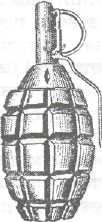 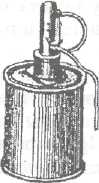 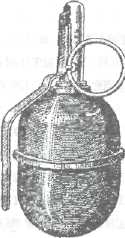 Ручные осколочные гранаты (рис. 72) предназначаются для поражения осколками живой силы противника в ближнем бою (при атаке, в окопах, убежищах, населенных пунктах, в лесу, в горах и т. п.).На вооружении армии Казахстана состоят:ручная граната РГД-5;ручная граната РГ-42;ручная граната Ф-1.В зависимости от дальности разлета осколков гранаты подразделяются на наступательные и оборонительные. Ручные гранаты РГД-5 и РГ-42 относятся к наступательным, граната Ф-1 — оборонительная.Назначение, боевые свойства и устройство ручной осколочной гранаты РГД-5Назначение и боевые свойства гранатыРучная осколочная граната РГД-5 — дистанционного действия, предназначена для поражения живой силы противника в наступлении и в обороне. Метание гранаты осуществляется из различных положений при действиях в пешем порядке и на бронетранспортере (автомобиле). Радиус разлета убойных осколков гранаты — около . Средняя дальность броска гранаты ■— 40 — . Масса снаряженной гранаты — . Время горения замедлителя запала — 3,2 — 4,2 с.Устройство гранатыРучная осколочная граната РГД-5 (рис. 73) состоит из корпуса с трубкой для запала, разрывного заряда и запала. Корпус гранаты предназначен для размещения в нем разрывного заряда, трубки для запала, а также для сбора осколков при взрыве гранаты. Он состоит из двух частей — верхней и нижней. Верхняя часть корпуса состоит из внешней оболочки, называемой колпаком, и вкладыша колпака. К верхней части с помощью манжеты присоединяется трубка для запала. Трубка служит для присоединения запала к гранате и для герметизации разрывного заряда в корпусе.Для предохранения трубки от загрязнения в нее ввинчивается пластмассовая пробка. При подготовке гранаты к метанию вместо пробки в трубку ввинчивается запал.Нижняя часть корпуса состоит из внешней оболочки, называемой поддоном, и вкладыша поддона.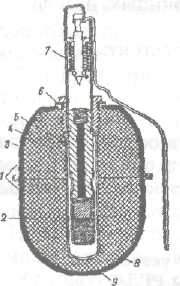 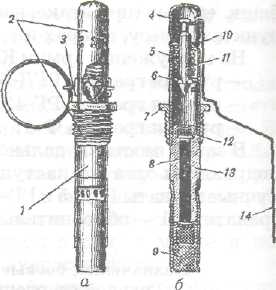 Рис. 73. Устройство ручной осколочной гранаты РГД-5: 1 — корпус; 2 — разрывной заряд; 3 — колпак; 4 — вкладыш колпака; 5 — трубка для запала; 6 — манжета; 7 — запал; 8 — поддон; 9 — вкладыш поддонаРис. 74. Запал гранаты УЗРГМ: а —общий вид; tf—вразрезе; 1— запал; 2— ударный механизм; 3 — предохранительная чека; 4 — трубка ударного механизма; 5 — боевая пружина; 6 — шайба ударника; 7 — соединительная втулка; 8 — замедлитель; 9 — капсюль-детонатор; 10 — направляющая шайба; 11 — ударник; 12 — капсюль-воспламенитель; 13 — втулка замедлителя; 14 — спусковой рычагРазрывной заряд заполняет корпус и служит для разрыва гранаты на осколки.Запал гранаты УЗРГМ (унифицированный запал ручной гранаты модернизированный) предназначается для взрыва разрывного заряда (рис. 74). Он состоит из ударного механизма и собственно запала.Ударный механизм служит для воспламенения капсюля-воспламенителя запала. Он состоит из трубки ударного механизма, соединительной втулки, направляющей шайбы, боевой пружины, ударника, шайбы ударника, спускового рычага и предохранительной чеки с кольцом.Трубка ударного механизма является основанием для сборки всех частей запала.Соединительная втулка служит для соединения запала с корпусом гранаты. Она надета на нижнюю часть трубки ударного механизма.Направляющая шайба является упором для верхнего конца боевой пружины и направляет движение ударника. Она закреплена в верхней части трубки ударного механизма.Боевая пружина служит для сообщения ударнику энергии, необходимой для накола капсюля-воспламенителя. Она надета на ударник и своим верхним концом упирается в направляющую шайбу, а нижним — в шайбу ударника.Ударник (рис. 75) служит для накола и воспламенения капсюля-воспламенителя. Он помещается внутри трубки ударного механизма.Шайба ударника надета на нижний конец ударника и является упором для нижнего конца боевой пружины. Спусковой рычаг (рис. 76' удерживает ударник во взведен ном положении (боевая пружина сжата). На трубке ударного механизма спусковой рычаг удерживается предохранительной чекой. Предохранительная чека (рис. 77) проходит через отверстия проушины спускового рычага и стенок трубки ударного механизма и имеет кольцо для выдергивания. Запал (рис. 74) служит для взрыва разрывного заряда грана ты. Он состоит из втулки замедлителя, капсюля-воспламенителя, замедлителя и капсюля-детонатора.Втулка замедлителя в верхней части имеет резьбу для соединения с трубкой ударного механизма и гнездо для капсюля-воспламенителя, внутри — канал, в котором помещается замедлитель, снаружи — проточку для присоединения гильзы капсюля-детонатора.Капсюль-воспламенитель предназначен для воспламенения замедлителя.Рис. 75. Ударник и шайба ударника: 1 — проточка для вилки спускового рычага; 2 — шайба ударника; 3 — выступы для упора шайбы; 4 — жало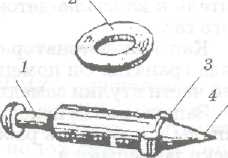 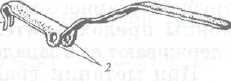 Рис. 76. Спусковой рычаг: 1— вилка, 2— проушина с отверстиями для предохранительной чеки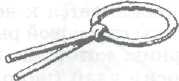 Предохранительная чека    с кольцомЗамедлитель передает луч огня от капсюля-воспламенителя к капсюлю-детонатору. Он состоит из запрессованного газа.Капсюль-детонатор служит для взрыва разрывного заряда гранаты. Он помещен в гильзе, закрепленной в нижней части втулки замедлителя.Запалы всегда находятся в боевом положении. Разбирать запалы и проверять работу ударного механизма категорически запрещается.Работа частей и механизмов гранатыПеред метанием гранаты надо вывинтить пробку из трубки, а на ее место ввернуть до отказа запал. Части ударного механизма запала находятся в следующем положении: ударник взведен и удерживается в верхнем положении вилкой спускового рычага, соединенного с трубкой ударного механизма предохранительной чекой; концы предохранительной чеки разведены и прочно удерживают ее в запале. При метании граната берется в руку так, чтобы спусковой рычаг пальцами был прижат к ее корпусу. Не отпуская рычага, выдергивается предохранительная чека и граната бросается в цель. После выдергивания чеки положение частей запала не меняется, ударник во взведенном положении удерживается спусковым рычагом, который освобождается от соединения с трубкой ударного механизма, но прижимается к ней пальцами руки. В момент броска гранаты спусковой рычаг отделяется от нее и освобождает ударник, который под воздействием боевой пружины наносит удар (накол) по капсюлю-воспламенителю и воспламеняет его. Луч огня от капсюля-воспламенителя воспламеняет замедлитель (дистанционную часть запала) и, пройдя его, передается капсюлю-детонатору. Капсюль-детонатор взрывается и взрывает разрывной заряд гранаты. Корпус гранаты разрывается, и осколки корпуса и запала разлетаются в разные стороны.Назначение, боевые свойства и устройство ручной осколочной гранаты РГ-42Назначение и боевые свойства гранатыРучная осколочная граната РГ-42 — дистанционного действия, предназначена для поражения живой силы противника в наступлении и в обороне. Метание гранаты осуществляется из различных положений при передвижении в пешем порядке и на бронетранспортере (автомобиле). Радиус разлета убойных осколков при взрыве гранаты — около . Средняя дальность броска гранаты — 30—40 м. Масса снаряженной гранаты — . Время горения замедлителя запала — 3,2 — 4,2 с.Устройство гранатыРучная осколочная граната РГ-42 (рис. 78) состоит из корпуса с трубкой для запала, металлической ленты, разрывного заряда и запала.Корпус предназначен для размещения разрывного заряда, металлической ленты, трубки для запала, а также для осколков при взрыве гранаты. Корпус цилиндрический, имеет дно и крышку. К крышке прикрепляется трубка с фланцем для присоединения запала к гранате и для герметизации разрывного заряда в корпусе. При хранении и переноске гранаты трубка закрывается пластмассовой пробкой или металлическим колпачком.Металлическая лента служит для образования осколков при взрыве гранаты, она свернута в 3—4 слоя внутри корпуса. Для увеличения числа осколков поверхность ленты насечена на квадратики.Разрывной заряд заполняет корпус и служит для разрыва гранаты на осколки.Запал гранаты УЗРГМ (см. рис. 74) предназначается для взрыва разрывного заряда гранаты.Рис. 78. Устройство ручной осколочной гранаты РГ-42: 1 — запал; 2 — крышка; 3 — разрывной заряд; 4 — трубка с фланцем; 5 — металлическая лента; 6 — дно; 7 — корпус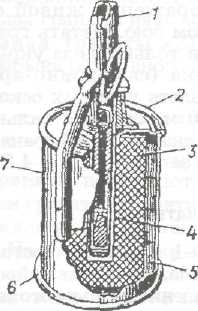 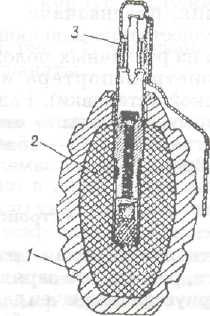 Рис. 79. Устройство ручной осколочной гранаты Ф-1: 1 — корпус; 2 — разрывной заряд; 3 — запалНазначение, боевые свойства и устройство ручной осколочной гранаты Ф-1Назначение и боевые свойства   гранатыРучная осколочная граната Ф-1 — дистанционного действия, предназначена для поражения живой силы преимущественно в оборонительном бою. Метать гранату можно из различных положении и только из-за укрытия, из бронетранспортера или танка (самоходно-артил-лерийской установки). Радиус разлета убойных осколков при взрыве гранаты — около . Средняя дальность броска гранаты — 35 — . Масса снаряженной гранаты — . Время горения замедлителя запала — 3,2 — 4,2 с.Устройство гранатыРучная осколочная граната Ф-1 (рис. 79) состоит из корпуса, разрывного заряда и запала.Корпус предназначен для размещения разрывного заряда и запала, а также для образования осколков при взрыве гранаты. Корпус гранаты чугунный с продольными и поперечными бороздками, по которым граната обычно разрывается на осколки. В верхней части корпуса имеется нарезное отверстие для ввинчивания запала. При хранении, транспортировке и переноске гранаты в это отверстие ввернута пластмассовая пробка.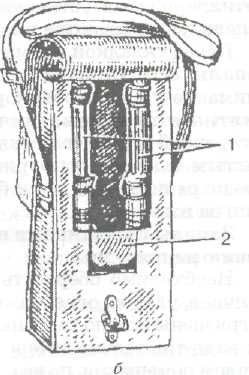 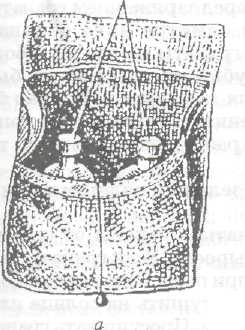 Рис. 80. Сумки для хранения гранат: а — осколочных; б — противотанковых;    1 — гранаты; 2 — карман для запаловРазрывной заряд заполняет корпус и служит для разрыва гранаты на осколки.Запал гранаты УЗРГМ (см. рис. 74) предназначается для взрыва разрывного заряда гранаты.Обращение с гранатами, уход за ними и сбережениеГранаты поступают в войска в деревянных ящиках, причем гранаты, рукоятки и запалы укладываются отдельно в металлических коробках. Для вскрытия коробок имеется нож. На стенках и крышке ящика есть маркировка, в которой указываются: количество гранат в ящике, их масса, наименование гранат и запалов, номер завода-изготовителя, номер партии гранат, год изготовления и знак опасности.Все запасы гранат и запалов, кроме носимых, надо хранить в заводской упаковке.Солдаты переносят гранаты в специальных сумках (рис. 80). Запалы помещаются в них отдельно от гранат, при этом каждый запал должен быть завернут в бумагу или чистую ветошь. В танках (бронетранспортерах, самоходно артиллерийских установках) гранаты и отдельно от них запалы укладываются в сумки.Перед укладкой в сумку и перед заряжанием гранаты и запалы осматриваются. При осмотре надо обращать внимание на то, чтобы корпус гранаты не имел глубоких вмятин и проржавления; трубка для запала не была засоренной и не имела сквозных повреждений; запал был чистым и не имел проржавления и помятостей; концы предохранительной чеки были разведены и не имели трещин на изгибах.Запалы с трещинами или с зеленым налетом к применению непригодны.Необходимо оберегать гранаты и запалы от сильных толчков, ударов, огня, грязи и сырости. Если гранаты были загрязнены или подмочены, то при первой же возможности их надо тщательно обтереть и просушить на солнце или в теплом помещении, но не около огня. Просушивать гранаты нужно обязательно под наблюдением.Гранаты, хранящиеся в сумках длительное время, должны периодически осматриваться. Неисправные гранаты и запалы сдаются на склад для уничтожения.Заряжать гранату (вставлять запал) разрешается только перед ее метанием.Боевые гранаты выдаются солдатам, только обученным обращению с ними.Разбирать боевые гранаты и устранять в них неисправности, переносить гранаты вне сумок (подвешенными за кольцо предохранительной чеки), а также трогать неразорвавшиеся гранаты запрещается.Для изучения устройства гранат, приемов и правил их метания пользуются учебными, учебно-имитационными гранатами и плакатами. К метанию боевых гранат допускаются солдаты, успешно выполнившие упражнения по метанию учебных и учебно-имитационных гранат. При обучении метанию боевых гранат необходимо соблюдать следующие меры предосторожности:- обучаемые должны быть в стальных шлемах; -перед заряжанием осмотреть гранаты и запалы;  - в случае обнаружения неисправностей ■— доложить командиру; - метание осколочной оборонительной и противотанковой гранат производить из окопа или из-за укрытия, не пробиваемого осколками, под руководством офицера;  - при метании одним обучаемым нескольких гранат каждую последующую гранату бросать не менее чем через 5 с после взрыва предыдущей; - если граната не была брошена (предохранительная чека не вынималась), то разряжать ее можно только по команде и под непосредственным наблюдением командира; - вести учет неразорвавшихся гранат и отмечать места  их падения красными флажками;  - по окончании метания неразорвавшиеся гранаты уничтожить подрывом на месте
падения согласно правилам, изложенным в Руководстве по хранению и сбережению артиллерийского вооружения и боеприпасов в войсках; подрыв гранат (запалов) организовывает командир части; -район метания ручных гранат оцеплять в радиусе не менее ; - личный состав, не занятый метанием гранат, отводить в укрытие или на безопасное удаление от огневого рубежа (не ближе ); - исходное положение для метания гранат обозначать белыми флажками, огневой рубеж — красными; - пункт выдачи гранат и запалов оборудовать в укрытии не ближе  от исходного положения.Закрепление новой темы. Вопросы, задания для закрепления.1) Какие виды ручных гранат состоят на вооружении армии РК?2)Для чего предназначены ручные осколочные гранаты: РГД – 5, РГН , РГО, Ф-1.3)Как действуют части и механизмы этих гранат при метании?Выставление оценокДомашнее задание: Ручные гранатыТема:Литература: К. Аманжолов, А. Тасболатова, Б, Аманжолова «Начальная военная подготовка» учебник 10 - 11 класс 250 листовБК-1Обучение Обучение БК-1.1Саморазвитие: владеет навыками долговременного планирования обучения, профессионального роста.БК-1.2Информация: собирает и анализирует информацию, применяет знания на практике. БК-1.3Компьютерные технологии: использует информационные компьютерные технологии в работе и саморазвитии.БК-2ЭтикаЭтикаБК-2.1Общественная жизнь: активно участвует в общественной жизни.БК-2.2Этические принципы: демонстрирует приверженность профессиональным этическим принципам.БК-2.3Эстетика: ценит и поддерживает эстетику рабочей среды.БК-3Коммуникации и работа в команде Коммуникации и работа в команде БК-3.1Коммуникативные навыки: демонстрирует эффективную коммуникацию с разными людьми, с учетом ситуации.БК-3.2Работа в команде: демонстрирует ответственность, работая в разных командахПК-1Укрепление здоровьяУкрепление здоровьяПК-1.1Здоровый образ жизни: осуществляет деятельность, направленную на формирование здорового образа жизни у индивидуумов, семей и групп населения. ПК-1.2Наблюдение: осуществляет эффективное наблюдение за пациентами и людьми из разных групп риска.ПК-1.3Консультирование: владеет навыками консультирования пациента/клиента и его семьи по вопросам сохранения и укрепления здоровья. ПК-2Безопасность и качествоБезопасность и качествоПК-2.1Защита от вредных факторов: использует методы защиты от воздействия вредных факторов для безопасности людей и окружающий среды.ПК-2.2Технологии безопасности и качества: использует инновационные технологии для повышения уровня безопасности и улучшения качества оказываемых услуг. ПК-2.3Стандарты: выполняет процедуры в соответствии со стандартами для обеспечения безопасности и качества медицинских услуг. ПК-3Клиническая компетенция Клиническая компетенция ПК-3.1Управление процессом оказания медицинской помощи:- осуществляет диагностику. Лечение и уход за пациентом, используя личностно-ориентированный подход с участием его семьи окружения;- владеет выбором принципов лечения и оказания неотложной помощи различным категориям пациентов;- оценивает эффективность проводимых лечебных мероприятий;- практикует современные методы интенсивной терапии и реанимации при заболеваниях и критических ситуациях. ПК-3.2Реабилитация: улучшает функциональные способности пациента на основе эффективной реабилитации.ПК-3.3Доказательная практика: использует практику доказательной медицины в профессиональной деятельности. Сабақ бөлімдерінің атауыНазвание раздела занятияУақыт тәртібіВременной режим1Ұйымдастыру кезеңіОрганизационная часть2 минут2Оқытушының кіріспе сөзіЦелевая установка занятия3 минут3Білімнің негізін өзектілей (негіздеу). Үй тапсырмасын тексеруАктуализация опорных знаний, над которыми обучающиеся работали дома по теме25 минут4Жаңа тақырыпты түсіндіруИзложение нового материала40 минут5Жаңа тақырыпты бекітуЗакрепление новой темы10 минут6Баға қоюВыставление оценок5 минут7Үй тапсырмасыДомашнее задание5 минут